Publicado en Madrid y Bruselas el 30/11/2022 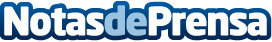 Inteligencia Artificial solidaria para la AbogacíaLa Asociación nacional de Abogados de Víctimas de Accidentes y Responsabilidad Civil (ANAVA – RC), con un millar de asociados en toda España, se incorpora al gran Proyecto solidario de innovación tecnológica "Solidaridad y Tecnología para la Abogacía (Sol-y-Tec)" de la consultora en Inteligencia Artificial de Bruselas, SpeechWareDatos de contacto:JM Boccio+34 666100174Nota de prensa publicada en: https://www.notasdeprensa.es/inteligencia-artificial-solidaria-para-la Categorias: Derecho Inteligencia Artificial y Robótica E-Commerce Software Solidaridad y cooperación Dispositivos móviles Innovación Tecnológica http://www.notasdeprensa.es